基本信息基本信息 更新时间：2024-05-13 17:18  更新时间：2024-05-13 17:18  更新时间：2024-05-13 17:18  更新时间：2024-05-13 17:18 姓    名姓    名张明喜张明喜年    龄39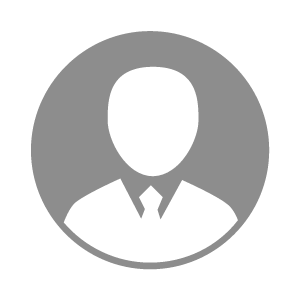 电    话电    话下载后可见下载后可见毕业院校徐州牧校邮    箱邮    箱下载后可见下载后可见学    历大专住    址住    址期望月薪20000以上求职意向求职意向兽药销售经理,饲料添加剂销售经理,种畜禽销售经理兽药销售经理,饲料添加剂销售经理,种畜禽销售经理兽药销售经理,饲料添加剂销售经理,种畜禽销售经理兽药销售经理,饲料添加剂销售经理,种畜禽销售经理期望地区期望地区江苏省江苏省江苏省江苏省教育经历教育经历工作经历工作经历工作单位：黑龙江汇丰动物保健江苏分公司苏北大区 工作单位：黑龙江汇丰动物保健江苏分公司苏北大区 工作单位：黑龙江汇丰动物保健江苏分公司苏北大区 工作单位：黑龙江汇丰动物保健江苏分公司苏北大区 工作单位：黑龙江汇丰动物保健江苏分公司苏北大区 工作单位：黑龙江汇丰动物保健江苏分公司苏北大区 工作单位：黑龙江汇丰动物保健江苏分公司苏北大区 自我评价自我评价有点懒，技术不够完善，加强学习，有点懒，技术不够完善，加强学习，有点懒，技术不够完善，加强学习，有点懒，技术不够完善，加强学习，有点懒，技术不够完善，加强学习，有点懒，技术不够完善，加强学习，有点懒，技术不够完善，加强学习，其他特长其他特长